15 февраля 2018 года в 15:00 на базе МБОУ Школа №168 состоялось проведение старта городского социального проекта «Действуй с нами!» , посвященного Году добровольца (волонтера) в Российской Федерации. Учредителем Проекта является Департамент образования Администрации городского округа Самара. Организатором Проекта является МБУ ДО ДЮЦ «Пилигрим» г.о. Самара. Целью Проекта является популяризация идеи добровольчества среди учащихся образовательных учреждений  г.о Самара, как основы развития гражданского общества, формирования творческих умений и навыков, реализация личного потенциала подростков.Наш волонтёрский отряд «Добрые дети Самары» также является участником городского социального проекта. Сроки проведения городского социального проекта «Действуй с нами!» - январь 2018 года – декабрь 2018 года. Порядок реализации основного этапа Проекта заключается в том, что происходит выполнение конкурсных заданий. Конкурсные задания состоят из цикла конкурсов, мероприятий и акций, за участие в которых начисляются  баллы  волонтёрскому отряду. Рейтинги отрядов будут размещены на сайте ДООВ «Городская Лига Волонтёров».Начало проекта открыто! Получено первое задание! Пожелаем нашему волонтёрскому отряду «Добрые дети Самары» успехов в конкурсе и только победы! http://liga-volonterov.ru/?p=7560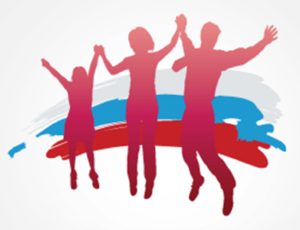 